Celebrating Bradford’s Cultural HeritageThis will be a fun packed day with performances from groups from across the district showcasing music and dance that makes Bradford the vibrant city it is. The day will include lots of music and other activities for your pupils to take part in including workshops and taster sessions.  There will be big sings, dance and drumming exercise sessions with a focus on the cultural diversity of the Bradford District.BOOK YOUR SCHO0L PLACE NOW!Music performances throughout the day based on a cultural themeBradford Youth OrchestraBig Sing (school participation)Big Dance (school participation)DrumIt (school participation)The BBC 10 Pieces will also featureWORKSHOPS – workshops will be running throughout the day on Junk Percussion, Come and Try an Instrument, Art – if you wish to extend your visit to 3 pm extra workshops will be running from 2.30 pm – 3 pm in these and on Bamboo Tamboo.  More information and how to book a slot will follow once you have registered your school to attend.Practical matters:The event will take place during the school day in City Park, Bradford.  Registration between 9.30 am and 10.30am (entertainment from 10 am).There will be a safe and secure area during the day for schools/pupils.We are expecting possible coverage from news stations and newspapers and may also use footage and photos for our own marketing and publicity so ensure you have the right permission in place for pupils to participate.  Due to the nature of the event, WE ARE UNABLE TO GUARANTEE ANY EXCEPTION TO THIS as this falls outside of our control and is a public event and as such anyone can take photos/video footage.Activities, participation and acts will be continuous one after another with a short break for lunch with live background music.Resources for the joint school participation events will be issued in due course.  Please ensure your contact details are entered accurately on the booking form as these will be used for updates and sending out workshop information.In order for you to take part in this day please complete the online form (link below) indicating tentative numbers who will be attending from your school.  This can be from a small group to the whole school.To book your places please click on the following link:https://www.bradfordmusiconline.co.uk/site/this-is-bradford-this-is-us/Please complete the online booking form by Friday, 12 April 2019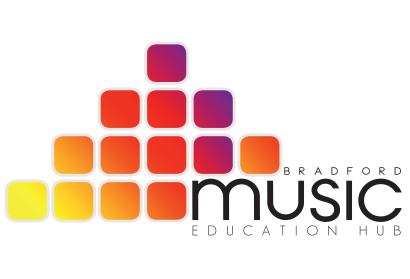 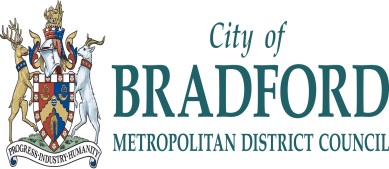                                         Music & Arts Service Fairfax Learning & Development Centre, Flockton Road, Bradford, BD4 7RYTel: 01274 434970 Fax: 01274 408335Bradford Music Education Hub invites youto join us on Friday 7 June 2019in City Park, Bradford  forTHIS IS BRADFORD – THIS IS US!SCHOOLS’ DAY- 10.30 am – 2.30 pm